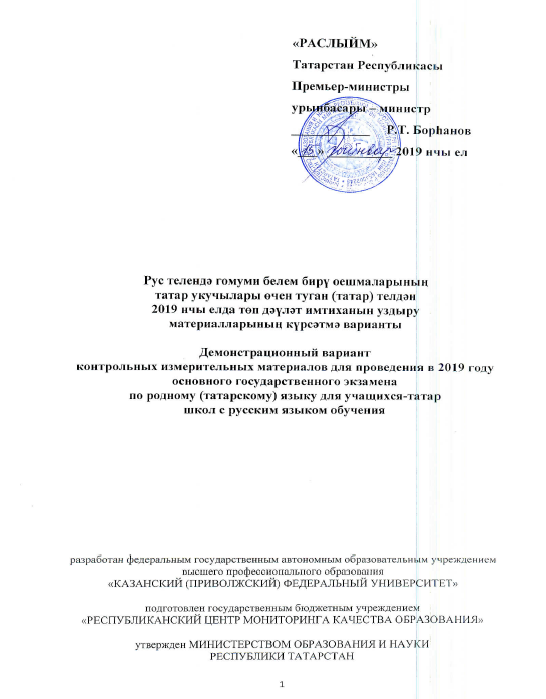 Имтихан эшенең күрсәтмә вариантына аңлатма2019 нчы елгы төп дәүләт имтиханын сочинение элементлары белән киңәйтелгән изложение язу формасында үткәрү тәкъдим ителә. Киңәйтелгән изложение укучыларның лингвистик компетенциясен (тел материалы белән эшләгәндә, лингвистик белемнәрне куллана алуы, тел һәм сөйләмгә караган белеме, өйрәнгән материалны урынлы куллана белү күнекмәләре, шулай ук танып белү, төркемләү, татар теле дәресләрендә алган аналитик белем һәм күнекмәләр), тел компетенциясен (лексик, грамматик, стилистик, орфографик һәм пунктуацион нормаларны саклау осталыгы һәм күнекмәләре), коммуникатив (аралашу) компетенциясен (сөйләм эшчәнлегендә продуктив һәм рецептив күнекмәләрне үзләштерү дәрәҗәсе) тикшерә.   Күрсәтмә вариант имтиханда катнашучыга һәм киң җәмәгатьчелеккә төп дәүләт имтиханы эшенең төзелеше, биремнең үзенчәлеге, аның формасы, катлаулылык дәрәҗәсе турында фикер йөртергә мөмкинлек бирә. Бу варианттагы биремне үтәүнең бәяләү критерийлары җавапның тулылыгы һәм дөрес язылышы таләпләре турында күзаллау тудыра. Күрсәтмә вариант материаллары чыгарылыш сыйныф укучыларында төп дәүләт имтиханына әзерлек осталыгын булдырачак. Демонстрационный вариант ОГЭ по татарскому языку, 2019 год     ТАТАР ТЕЛЕ (Код предмета – 82), IX классРус телендә гомуми белем бирү оешмаларыныңтатар укучылары өчен туган (татар) телдән 2019 нчы елда төп дәүләт имтиханыЭшне үтәү өчен күрсәтмәРус телендә гомуми белем бирү оешмаларның татар төркемнәрендә белем алып, 9 нчы сыйныфны тәмамлаучы укучыларга туган (татар) теленнән төп дәүләт имтиханы өчен 3 сәгать 55 минут  вакыт бирелә. Бирем 1 өлештән тора. Укучылар изложение өчен тәкъдим ителгән текстны 2 тапкыр тыңлыйлар. Беренче тапкыр тыңлаганнан соң, уйлану һәм караламада эшләү өчен, вакыт бирелә (5 минут). Текстны икенче тапкыр тыңлаганнан соң, изложение язу эше башлана. Изложение биремдә күрсәтелгән проблемага бәйле сочинение элементлары белән киңәйтелә. Укучылар әлеге проблемага бәйле иҗади фикер йөртергә һәм үз фикерләрен дөрес, логик эзлеклелектә формалаштырырга тиеш. Язма эшне башкару барышында орфографик сүзлекләрдән файдаланырга рөхсәт ителә. Караламадагы язулар тикшерелми!Язма эш махсус төзелгән критерийлар буенча бәяләнә. Язма эшне хаталарсыз башкарып, югарырак балл җыярга тырышыгыз.Сезгә уңышлар телибез!Әнием салган орлыкларҺәркемнең үз әнисе үзенә кадерле. Минем әниемнең ягымлы йөзе әле дә күз алдымда. Аның акыллы киңәшләре, җылы сүзләре һәрвакыт исемдә саклана. Башка әниләр кебек безнең әни дә балаларының эшчән, намуслы булып үсүләрен тели иде. Ул, безне кеше итәр өчен, күпме көч биргән! Безнең исә аны борчыган чакларыбыз да булды. Көзнең матур бер көне иде. Алмалар, көнбагышлар өлгергән вакыт. Әни дә үстерә иде ул бакча җимешләрен. Бакчабыздагы көнбагышларга һәркем кызыга иде, бигрәк тә малайлар. Шулай беркөнне малайлар бик сорагач, әнигә әйтмичә, бакчага кереп киттем һәм көнбагыш башларының иң зурларын өзеп алдым. Аларны, күлмәгем белән каплап, малайларга алып чыктым. Шул вакыт колагыма таныш тавыш ишетелде. Артка әйләнеп карасам, әни басып тора. Үзе елмая. Мин ни әйтергә дә белмичә туктап калдым. Әнием мине үз янына чакырып алды да, ачуланмый гына, өйгә алып керде. Ә өйдә бер төркем кызлар җыелган. "Менә минем улым ничек үсте: үз бакчасы җимешен үзе яшереп ашый", - диде.Бала вакытта булган бу хәл минем бөтен гомеремә хәтердә калды. Әниемнең "Туры сүзле һәм эштә гадел булырга кирәк, улым", - дигән киңәшләре миңа әле дә ярдәм итә. (176 сүз) (М. Гайнуллиннан)Язма эшне бәяләү критерийлары1 нче таблицаЯзма эшнең грамоталылыгы һәм аның фактик төгәллеге аерым бәяләнә 2 нче таблицаГрамоталылыкны бәяләгәндә, изложениенең күләмен исәпкә алырга кирәк. Язма эшнең гомуми күләме 150 сүздән ким булмаска тиеш. 2 нче таблицада китерелгән нормативлар гомуми күләме 150 һәм 150 сүздән күбрәк булган изложениеләрне тикшерү өчен кулланыла.Әгәр изложениенең гомуми күләме 100-149 сүз булса,  ГК1-ГК4 критерийлары буенча 1 баллдан артык куелмый: ГК – 1 буенча орфографик хаталар булмаса яки 1 тупас булмаган хата булганда 1 балл куела;ГК – 2 буенча пунктуацион хаталар булмаса яки  1 тупас булмаган хата булганда 1 балл куела;ГК – 3 буенча грамматик хаталар булмаганда 1 балл куела;ГК – 4 буенча сөйләм хаталары булмаганда 1 балл куела. Әгәр изложениенең гомуми күләме 75 сүздән артмаса, мондый эшләргә ГК1-ГК4 критерийлары буенча 0 балл куела.Дәүләт йомгаклау аттестациясен тулаем башкару барышында җыярга мөмкин булган максималь балл – 20. Имтихан эше өчен түбәндәге билгеләр куела:0-5 балл –  «2» ле билгесе; 6-10 балл –  «3» ле билгесе; 11-15 балл – «4» ле билгесе. Искәрмә: бу очракта укучы грамоталылык өчен (ГК1–ГК4 критерийлары) 4 баллдан кимрәк балл җыймаска тиеш. Әгәр укучы ГК1–ГК4 критерийлары буенча 4 баллдан кимрәк балл җыйса, «3» ле билгесе куела. 16-20 балл –  «5» ле билгесе. Искәрмә: бу очракта укучы грамоталылык өчен (ГК1–ГК4 критерийлары) 6 баллдан кимрәк балл җыймаска тиеш. Әгәр укучы ГК1–ГК4 критерийлары буенча 6 баллдан кимрәк балл җыйса, «4» ле билгесе куела. Текстны тыңлагыз һәм изложение языгыз. Изложениедән соң кызыл юлдан текстта булган вакыйгаларга үз фикерегезне өстәп языгыз. Фикерегезне раслау өчен, укыганнарыгызга, шулай ук белемегезгә һәм тормышта күзәткән күренешләргә таянып, 2 дәлил китерегез. Киңәйтелгән изложениенең күләме 150 сүздән ким булмаска тиеш. Изложениене чиста һәм танырлык итеп языгыз.Изложение өчен текст турында белешмәИзложение өчен текст турында белешмәАбзац номерыМикротемалар (мәгънәви кисәкләр)1Һәркемнең үз әнисе үзенә кадерле.2Көнбагыш урлау вакыйгасы. 3Әниемнең киңәшләре әле дә хәтердә.   №КритерийБаллИК1Изложениенең эчтәлегеУкучы тыңлаган текстның эчтәлеген тулы ачкан, анда яктыртылган барлык мәсьәләләр язмада урын алган.2Текстның эчтәлеге ачылган, әмма бер микротема төшеп калган (яки өстәлгән)1Текстның эчтәлеге ачылган, әмма бердән артык микротема төшеп калган (яки өстәлгән)0ИК2Язманың мәгънә бөтенлеге, бәйләнешле сөйләм һәм аның эзлеклелегеУкучының эшендә мәгънә бөтенлеге, сөйләмнең бәйләнешле һәм эзлекле булуы күзәтелә:логик хаталар юк, эзлеклелек бозылмаган;текст кызыл юлларга дөрес бүленгән3Эштә мәгънә бөтенлеге, сөйләмнең бәйләнешле һәм эзлекле булуы күзәтелә,әмма бер логик хата баряки кызыл юлны билгеләүдә бер хата бар2Эштә коммуникатив (аралашуга караган) мәгънә сакланган,әмма ике логик хатаяки кызыл юлны билгеләүдә ике хата җибәрелгән1Эштә коммуникатив (аралашуга караган) мәгънә сакланган,әмма икедән артык логик хатаяки кызыл юлны билгеләүдә икедән артык хата җибәрелгән0ИК3Язманың композицион бөтенлегеЭш композицион яктан бөтен һәм төгәлләнгән, текст төзүдә хаталар юк.2Эш композицион яктан бөтен һәм төгәлләнгән, ләкин текст төзүдә 1 хатасы бар.1Текст төзүдә 2 яки күбрәк хатасы бар.0ИК4Дәлил-мисал (-лар) ның булуыУкучы фикерен белдергән, дәлилләгән (2 дән ким булмаган дәлил китергән, шуларның берсе матур, публицистик яки фәнни әдәбиятка карый).3Укучы фикерен белдергән, дәлилләгән (белеменә, тормыш тәҗрибәсенә таянып, 2 дән ким булмаган дәлил китергән),якиматур, публицистик яки фәнни әдәбиятка караган 1 генә дәлил китергән.2Укучы фикерен белдергән, белеменә, тормыш тәҗрибәсенә таянып дәлилләгән (1 дәлил китергән).1Укучы фикерен белдергән, ләкин дәлилләмәгән,яки укучы фикере формаль рәвештә генә (мәсәлән, “Мин автор фикере белән риза / риза түгел”) бирелгән,якиукучы фикере язмада бөтенләй чагылыш тапмаган.0ИК1-ИК4 күрсәткечләре буенча изложение өчен җыела торган иң югары баллИК1-ИК4 күрсәткечләре буенча изложение өчен җыела торган иң югары балл10№Укучы сөйләменең грамоталылыгын һәм фактик төгәллеген бәяләү критерийларыГК1Орфографик нормаларның үтәлешеОрфографик хаталары юк яки хатасы 1 дән артык түгел22-3 хата җибәрелгән 1Хаталарының саны 4 тән артык0ГК2Пунктуацион нормаларның үтәлешеПунктуацион хаталары юк яки хатасы 2 дән артык түгел23-4 хатасы бар1Хаталарының саны 5 тән артык 0ГК3Грамматик нормаларның үтәлешеГрамматик хаталары юк яки 1 хатасы бар22 хатасы бар1Хаталарының саны 3 тән артык0ГК4Сөйләм нормаларының үтәлешеСөйләм хаталары юк яки  хатасы 2 дән артык түгел23–4 хатасы бар1Хаталарының саны 5 тән артык0ФК1Язма сөйләмнең фактик төгәллегеМатериалны язмада бирүдә, шулай ук аңлауда һәм терминнар кулланылышында фактик хаталар юк2Материалны язмада бирүдә яки терминнар кулланылышында 1  хата бар1Материалны язмада бирүдә яки терминнар кулланылышында 2 хата бар0ГК1-ГК4, ФК1 критерийлары буенча изложение өчен                               иң югары баллГК1-ГК4, ФК1 критерийлары буенча изложение өчен                               иң югары балл10